Figure 1 : Controls v/s Sudarshan Kriya : Increased beta and alpha activityFigure 2: Blood Lactate LevelsFigure 3 : Menopausal Transition Flow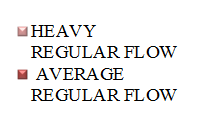 Figure 4 : Comparison of Likerts Scores for PM Symptoms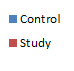 Figure 5 : Comparison of Symptoms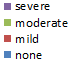 Figure 6 : Mean Scores for Health Practices 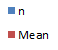 